TECHNICKÁ SPECIFIKACE DODÁVKYSimulátor pro nácvik resuscitace – dospělýkompletně funkční resuscitační simulátor pro nácvik nepřímé srdeční masáže, zajištění dýchacích cest, zajištění i.v. a i.o. vstupu, s kůží hrudníku vhodnou pro defibrilacirealistická anatomie úst, jazyka, hltanu, hltanové příklopky, hlasivek, trachey a jícnupolohování dýchacích cestzavedení laryngeální masky, orotracheální intubace, odsáváníprstenčitá chrupavka pro nácvik Sellickova manévrusamostatná levá a pravá plíce pro askultaciprovedení umělé plicní ventilace včetně připojemní mechanického ventilátoruhmatatelné a viditelné orientační body na přední straně hrudníkuplná kompatibilita se všemi typy defibrilátorů, monitorů a simulátorů různých výrobcůmanuální, automatické a poloautomatické defibrilační rytmy detekovatelné ze 4 EKG svodů a 2 defibrilačních místi.v. přístup na předloktí a dorsu rukyintraoseální přístup na tibii a humerurealistická aspirace z tlakového systémuvyměnitelná kůže s žílami a kosti na i.o. insercizáznam hloubky a frekvence dýchánígastrická distenze při špatném zajištění dýchacích cestzáznam hloubky a frekvence kompresí hrudníkuměření pulsace na karotidě a na periferiiovládání modelu ztablet PCsoftware na ovládání simulátoruprogramování scénářů, předdefinované scénáře, průběžné ovládánízáznam, ukládání a tisk monitorovaných datvýukový program a jednorázové zaškolení instruktorůnáhradní vyměnitelné dílypřepravní obalprovoz z dobíjitelných akumulátorů i z elektrické sítězáruka 24 měsícůS300.100 - Code Blue® III – dospělý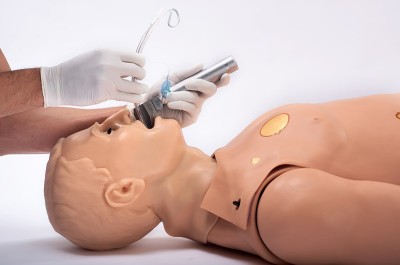 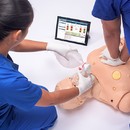 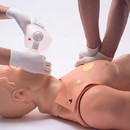 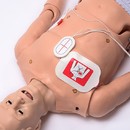 Systém Code Blue III poskytuje výuku dovedností základní resuscitace pomocí realistických krizových scénářů. Díky monitorování a záznamu každého kroku léčby poskytuje software důležitou zpětnou vazbu na volbu léčby, dobu, kterou se věnujete každé z vitálních funkcí, a kvalitu zákroku.Code Blue III obsahuje komplexní soubor funkcí dýchacích cest, dýchání a srdce a oběhového systému s eCPRTM odezvou v reálném čase, která je perfektní jak pro samostatný, tak pro týmový nácvik základních resuscitačních dovedností.Používejte reálné nástrojeNacvičujte zajištění dýchacích cest pomocí standardních doplňků. KPR odezva v reálném časeVestavěné senzory pro ventilaci a kompresi hrudníku zaznamenávají metriku kvality KPR v reálném čase.Provádějte defibrilaci, kardioverzi a kardiostimulaciMonitorujte, zaznamenávejte, provádějte kardiostimulaci a kardioverzi pomocí reálného defibrilátoru, elektrod a energie.Možnost vylepšení pro mobilitu simulátoruNacvičujte péči přímo na místě, převoz pacienta a předávání pacienta díky této možnosti vylepšení pro mobilitu simulátoru. Nahraďte Váš ovládací notebook za výkonný, přenosný a odolný tablet pro možnost nácviku v terénu.Přehled vlastnostíAnatomieCelotělový pacientský simulátor dospělého mužePohyblivý krk, čelist, paže a nohyZáklon hlavy a předsunutí čelistiOční víčka lze otevírat a zavíratHmatatelná orientační místa včetně žeber a mečovitého výběžkuDýchací cestyRealistické dýchací cesty s jazykem, viditelnými hlasivkami, průdušnicí a jícnemProgramovatelné zvuky dýchacích cest synchronizované s respirační frekvencíMožnost provádění Sellickova manévruMožnost provádění ventilací pomocí resuscitační masky a vakuPodpora orální a nazální intubaceSnímače detekují a zaznamenávají zavedení endotracheální trubice do dýchacích cestZáznam akcí jednotlivce nebo celého týmuVytvářejte, ukládejte a tiskněte záznamy z výkonu pro následnou analýzuSrdceKomprese hrudníku jsou měřeny a zaznamenáványPři provádění kompresí je možné nahmatat pulzProvádějte defibrilaci a kardiostimulaci pomocí reálných zařízeníProgramovatelné zvuky srdce synchronizované s EKGProgramujte a monitorujte dynamické EKG rytmy pomocí reálného monitoruOběhový systémAutomatické pulzy jsou vytvářeny vnitřním kompresoremPulzy synchronizované s EKGKarotický (na obou stranách)BrachiálníRadiálníFemorální (na obou stranách)Změřte krevní tlak pomocí manžety, která je obsažená v saděPoslouchejte Korotkoffovy zvukyNahmatejte pulzIntraoseální přístup na pravé holeniPaže pro nácvik nitrožilních technikDetekce umístění pulzního oxymetruMísta pro intramuskulární injekciDeltový sval na obou stranáchČtyřhlavý sval na obou stranáchDýcháníSpontánní dýchání vytvářeno vnitřním kompresoremProgramovatelné zvedání a klesání hrudníkuOboustranné roztažení plic při ventilaci pomocí resuscitačního vakuZvedání hrudníku na jedné straně při intubaci pravé větveProgramovatelné zvuky plic synchronizované s dechovou frekvencíProgramovatelná cyanózaTrávicí ústrojíNacvičujte zavádění zařízení pro odsávání žaludku a jícnuRoztažení žaludku při nadměrné ventilaci pomocí resuscitačního vakuSpojení a napájeníOvládejte simulátor z notebooku přes  kabelNapájeno vnitřní baterií nebo z elektrické zásuvkyMožné provádět simulaci až 6 hodin na napájení z baterieUpravená manžeta pro měření krevního tlakuPlnicí sada pro žilní systémNabíječkaTablet jako volitelná náhrada za notebook (za příplatek)Dodávka včetně volitelného doplňkuS300.100.215 - UNI® s tabletemOvládací interface s UNI® softwarem pro ovládání simulátoru Tablet PC Microsoft Surface Pro s předem nainstalovaným UNI® softwaremLicence UNI® softwaru pro ovládání simulátoruUNI® software pro ovládání simulátoruVýkonný a intuitivní software s aktivní 3D animací pacientaObsahuje 10 předem naprogramovaných scénářů:Selhání srdceArytmieRozedma plicAstmaIntoxikaceA dalšíUpravujte nebo si vytvářejte vlastní scénářeSimulátor je plně funkční i během převozuUNI® software pro ovládání simulátoru s eCPRTMŘiďte scénáře, monitorujte metriku kvality KPR v reálném čase, zaznamenávejte akce účastníků a získávejte záznamy z výkonu pro následnou analýzu, to vše z jednoho uživatelsky přívětivého interfacu.Odezva výkonu a kvality KPRČas do KPRHloubka/frekvence kompresíNávrat hrudníku do původní pozicePřerušení kompresíFrekvence ventilacíNadměrná ventilace2. Simulátor pro nácvik resuscitace - předškolní dítěkompletně funkční resuscitační simulátor pro nácvik nepřímé srdeční masáže, defibrilace, zajištění dýchacích cest a zajištění i.v. a i.o. vstupu u dítěterealistická anatomie úst, jazyka, hltanu, hltanové příklopky, hlasivek, trachey a jícnupolohování dýchacích cestzavedení laryngeální masky, orotracheální intubace, odsáváníprstenčitá chrupavka pro nácvik Sellickova manévrusamostatná levá a pravá plíce pro askultaciprovedení umělé plicní ventilace včetně připojení mechanického ventilátoruhmatatelné a viditelné orientační body na přední straně hrudníkuplná kompatibilita se všemi typy defibrilátorů, monitorů a simulátorů různých výrobcůmanuální, automatické a poloautomatické defibrilační rytmy detekovatelné ze 4 EKG svodů a 2 defibrilačních místi.v. přístup na předloktí a dorsu rukyintraoseální přístup na tibii realistická aspirace z tlakového systémuvyměnitelná kůže s žílami a kosti na i.o. insercizáznam hloubky a frekvence dýchánígastrická distenze při špatném zajištění dýchacích cestzáznam hloubky a frekvence kompresí hrudníkuměření pulsace na karotidě a na periferiiovládání modelu z Tablet PCsoftware na ovládání simulátoruprogramování scénářů, předdefinované scénáře, průběžné ovládánízáznam, ukládání a tisk monitorovaných datvýukový program a jednorázové zaškolení instruktorůnáhradní vyměnitelné dílypřepravní obalprovoz z dobíjitelnách akumulátorů i z elektrické sítězáruka 24 měsícůS300.105 - Code Blue® III Pětileté dítě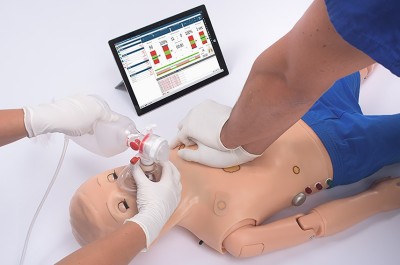 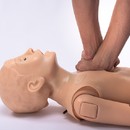 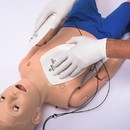 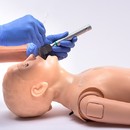 Code Blue III obsahuje komplexní soubor funkcí dýchacích cest, dýchání a srdce a oběhového systému s eCPRTM odezvou v reálném čase, která je perfektní jak pro samostatný, tak pro týmový nácvik základních resuscitačních dovedností.Používejte reálná zařízeníNacvičujte zajišťování dýchacích cest pomocí reálných zařízení.KPR odezva v reálném časeVestavěné senzory pro ventilace a komprese hrudníku snímají metriku kvality KPR v reálném čase.Provádějte defibrilaci, kardioverzi a kardiostimulaciMonitorujte, zaznamenávejte, provádějte kardiostimulaci a kardioverzi pomocí reálného defibrilátoru, elektrod a energie.Možnost vylepšení pro mobilitu simulátoruNacvičujte péči přímo na místě, převoz pacienta a předávání pacienta díky této možnosti vylepšení pro mobilitu simulátoru. Nahraďte Váš ovládací notebook za výkonný, přenosný a odolný tablet pro možnost nácviku v terénu.SoftwareUNI® software pro ovládání simulátoru s funkcí eCPRTMŘiďte scénáře, monitorujte metriku kvality KPR v reálném čase, zaznamenávejte akce účastníků nácviku a získejte záznamy z výkonu pro následnou analýzu, a to vše z jednoho uživatelsky přívětivého interfacu.Odezva kvality a výkonu KPRČas do KPRHloubka/frekvence kompresíNávrat hrudníku do původní pozice při uvolněníPřerušení kompresíFrekvence ventilacíNadměrná ventilaceČas do defibrilacePřehled vlastnostíAnatomieCelotělový simulátor pacienta ve školním věkuPohyblivý krk, čelist, paže a nohyUkázka záklonu hlavy a předsunutí dolní čelistiOční víčka lze otevírat a zavíratHmatatelná orientační místa včetně žeber a mečovitého výběžkuDýchací cestyProgramovatelné zvuky dýchacích cest synchronizované s dechovou frekvencíRealistické dýchací cesty s jazykem, viditelnými hlasivkami, průdušnicí a jícnemMožnost prováděn Sellickova manévruProvádějte ventilace pomocí resuscitačního vakuMožnost orální a nazální intubaceSnímače detekují a zaznamenávají zavedení endotracheální trubice do dýchacích cestSrdceMěření a zaznamenávání kompresí hrudníkuProvádějte defibrilaci a kardiostimulaci pomocí reálných zařízeníProgramovatelné zvuky srdce jsou synchronizované s EKG rytmyProgramujte dynamické EKG rytmy a monitorujte je pomocí reálného monitoruOběhový systémAutomatické pulzy jsou vytvářeny vnitřním zásobníkemPulzy jsou synchronizované s EKGKarotický (na obou stranách)BrachiálníRadiálníFemorální (na obou stranách)Měřte krevní tlak pomocí manžety obsažené v saděPoslouchejte Korotkoffovy zvukyNahmatávejte pulzNácviková paže pro nácvik nitrožilních technik na obou stranáchIntraoseální přístup na pravé holeníDetekce umístění pulzního oxymetruMísta pro intramuskulární injekce na obou stranáchDeltové svalyČtyřhlavé svalyDýcháníProgramovatelná cyanózaNaplňte vzduchový zásobník ručně pro vytvořen programovatelných vzorců spontánního dýcháníRozšíření plic na obou stranách při ventilaciZvedání hrudníku na jedné straně při intubaci pravé hlavní větveProgramovatelné zvuky srdce synchronizované s dechovou frekvencíVentilace jsou měřeny a zaznamenávány v reálném časeTrávicí ústrojíNacvičujte zavedení zařízení pro odsávání jícnu/žaludkuRozšíření žaludku při nadměrné ventilaci pomocí resuscitačního vakuSpojení a napájeníOvládejte simulátor z notebooku přes 38 cm kabelMožnost napájení z elektrické zásuvky, sada obsahuje také napájecí kabelObsah baleníCode Blue III pediatrický simulátorDotykový tablet se systémem OMNI 2Upravená manžeta pro měření krevního tlakuNáhradní kosti pro nácvik intraoseálního přístupu (7)Plnicí sada pro žilní systémMožnost volby tabletu místo notebooku (za příplatek)Dodávka včetně volitelného doplňkuS300.105.215 - UNI® s tabletemOvládací interface s UNI® softwarem pro ovládání simulátoru Tablet PC Microsoft Surface Pro s předem nainstalovaným UNI® softwaremLicence UNI® softwaru pro ovládání simulátoruModul pro radiofrekvenční komunikaciUNI software pro ovládání simulátoruVýkonný a intuitivní software s aktivní animací 3D pacientaVčetně 15 předem naprogramovaných scénářů:ToxikologickýORLKardiovaskulárníImunologickýGastrointestinálnía dalšíUpravujte nebo si vytvářejte vlastní scénářeSimulátor je plně funkční i během transportu